Topic DMultiplication Word Problems4.OA.1, 4.OA.2, 4.OA.3, 4.NBT.5Topic D gives students the opportunity to apply their new multiplication skills (4.NBT.5).  In Lesson 12, students extend their work with multiplicative comparison from Topic A to solve real world problems (4.OA.2).  As shown below, students use a combination of addition, subtraction, and multiplication to solve multi-step problems in Lesson 13 (4.OA.3).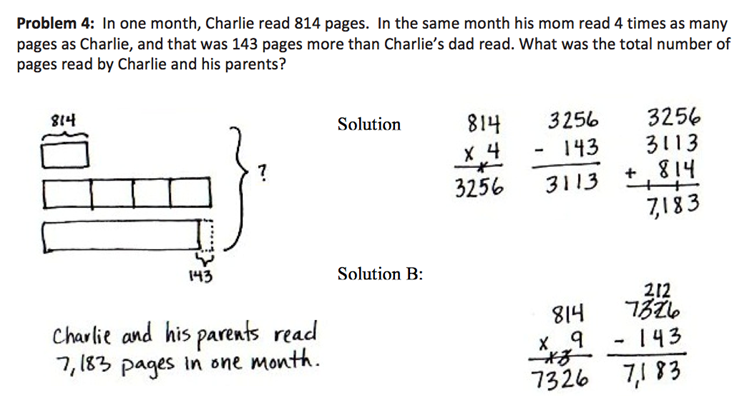 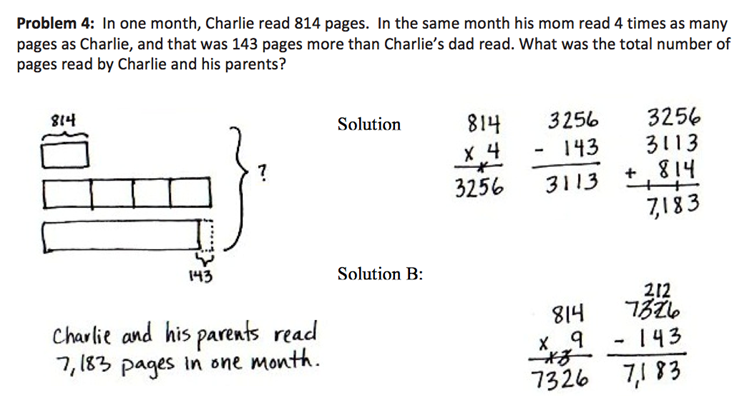 Focus Standard:4.OA.1Interpret a multiplication equation as a comparison, e.g., interpret 35 = 5 × 7 as a statement that 35 is 5 times as many as 7 and 7 times as many as 5.  Represent verbal statements of multiplicative comparisons as multiplication equations.4.OA.2Multiply or divide to solve word problems involving multiplicative comparison, e.g., by using drawings and equations with a symbol for the unknown number to represent the problem, distinguishing multiplicative comparison from additive comparison.  (See CCLS Glossary, Table 2.)4.OA.3Solve multistep word problems posed with whole numbers and having whole-number answers using the four operations, including problems in which remainders must be interpreted.  Represent these problems using equations with a letter standing for the unknown quantity.  Assess the reasonableness of answers using mental computation and estimation strategies including rounding.4.NBT.5Multiply a whole number of up to four digits by a one-digit whole number, and multiply two two-digit numbers, using strategies based on place value and the properties of operations.  Illustrate and explain the calculation by using equations, rectangular arrays, and/or area models.Instructional Days:2Coherence   -Links from:G3–M1Properties of Multiplication and Division and Solving Problems with Units of 2–5 and 10                       -Links to:G3–M3Multiplication and Division with Units of 0, 1, 6–9, and Multiples of 10                       -Links to:G5–M2Multi-Digit Whole Number and Decimal Fraction OperationsA Teaching Sequence Towards Mastery of Multiplication Word Problems Objective 1:	Solve two-step word problems, including multiplicative comparison.
(Lesson 12)Objective 2:	Use multiplication, addition, or subtraction to solve multi-step word problems.
(Lesson 13)